Информационный  бюллетеньСельского поселения «Пустозерский сельсовет» Заполярного районаНенецкого автономного округа* * * * * * * * * * * * * * * * * * * * * * * * * * * * * * * * * * * * 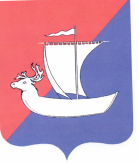 АДМИНИСТРАЦИЯ СЕЛЬСКОГО ПОСЕЛЕНИЯ «ПУСТОЗЕРСКИЙ  СЕЛЬСОВЕТ» ЗАПОЛЯРНОГО РАЙОНА НЕНЕЦКОГО АВТОНОМНОГО ОКРУГАП О С Т А Н О В Л Е Н И Еот   17.01 .2024    №5 с. Оксино Ненецкий автономный округОБ  УСТАНОВЛЕНИИ ЭКОНОМИЧЕСКИ ОБОСНОВАННЫХ ТАРИФОВ  НА  УСЛУГИ  ОБЩЕСТВЕННЫХ  БАНЬ  НА  ТЕРРИТОРИИ  СЕЛЬСКОГО ПОСЕЛЕНИЯ «ПУСТОЗЕРСКИЙ  СЕЛЬСОВЕТ» ЗАПОЛЯРНОГО РАЙОНАНЕНЕЦКОГО АВТОНОМНОГО ОКРУГА МУНИЦИПАЛЬНОМУ  КАЗЕННОМУ  ПРЕДПРИЯТИЮ «ПУСТОЗЕРСКОЕ» НА 2024 ГОДРуководствуясь  Уставом Сельского поселения «Пустозерский сельсовет» Заполярного района Ненецкого автономного округа, Порядком  принятия решений об установлении тарифов на услуги муниципальных предприятий и учреждений, утвержденным Решением Совета депутатов  муниципального образования «Пустозерский  сельсовет» Ненецкого автономного округа от 09.03.2011 № 3, Администрация  Сельского поселения «Пустозерский сельсовет» Заполярного района Ненецкого автономного округа ПОСТАНОВЛЯЕТ:1.   Установить  экономически  обоснованный  тариф  на  услуги  общественных  бань  на  территории Сельского поселения «Пустозерский сельсовет» Заполярного района Ненецкого автономного округа  муниципальному  казенному  предприятию «Пустозерское»  с календарной  разбивкой: с 1 января 2024 года по 31  марта 2024 года  в размере  9 878 (Девять тысяч восемьсот семьдесят восемь) рублей  87 коп.  одного посещения (помывки),с 1 апреля 2024 года по 30  июня 2024 года  в размере  13 047 (Тринадцать тысяч сорок семь) рублей  54 коп.  одного посещения (помывки),  с 1 июля 2024 года по 30 сентября 2024 года  в размере 9 547 (Девять тысяч  пятьсот  сорок  семь ) рублей  14 коп. одного посещения (помывки),  с 1 октября 2024 года по 31 декабря 2024 года  в размере  4 597 (Четыре тысячи   пятьсот  девяносто  семь) рублей  18 коп.  одного посещения (помывки).2. Настоящее  Постановление вступает в силу после его официального опубликования (обнародования) и распространяется на правоотношения,  возникшие  с 1 января 2024 года.Глава Сельского поселения«Пустозерский сельсовет» ЗР НАО                                                                                                                                                 С.М.МакароваАДМИНИСТРАЦИЯ СЕЛЬСКОГО ПОСЕЛЕНИЯ «ПУСТОЗЕРСКИЙ  СЕЛЬСОВЕТ» ЗАПОЛЯРНОГО РАЙОНА НЕНЕЦКОГО АВТОНОМНОГО ОКРУГАП О С Т А Н О В Л Е Н И Еот   17.01 .2024    № 7с. Оксино Ненецкий автономный округО  КОНКУРСЕ НА ПРАВО ПОЛУЧЕНИЯ СТАТУСА СПЕЦИАЛИЗИРОВАННОЙ СЛУЖБЫ ПО ВОПРОСАМ ПОХОРОННОГО ДЕЛА НА ТЕРРИТОРИИ  СЕЛЬСКОГО ПОСЕЛЕНИЯ «ПУСТОЗЕРСКИЙ СЕЛЬСОВЕТ» ЗАПОЛЯРНОГО РАЙОНА НЕНЕЦКОГО АВТОНМОНОГО  ОКРУГА

   В целях реализации требований Федерального закона от 12.01.1996 № 8-ФЗ «О погребении и похоронном деле» Администрация Сельского поселения «Пустозерский сельсовет» Заполярного района Ненецкого автономного округа ПОСТАНОВЛЯЕТ:1. Объявить открытый конкурс на право получения статуса специализированной службы по вопросам похоронного дела на территории Сельского поселения «Пустозерский сельсовет» Заполярного района Ненецкого автономного округа (далее – Конкурс).2. Утвердить извещение о проведении   открытого конкурса (приложение 1).3. Утвердить состав конкурсной комиссии по проведению  открытого конкурса (приложение 2).4. Утвердить конкурсную документацию по проведению открытого конкурса на право получения статуса специализированной службы по вопросам похоронного дела на территории  Сельского поселения «Пустозерский сельсовет» Заполярного района Ненецкого автономного округа (приложение 3).5. Обеспечить опубликование извещения о проведении открытого конкурса в печатном издании в информационном бюллетене Сельского поселения «Пустозерский сельсовет» Заполярного района Ненецкого  автономного  округа  до 20 января 2024 года. 6. Настоящее постановление вступает в силу с даты принятия и подлежит официальному опубликованию на официальном сайте Сельского поселения «Пустозерский сельсовет» Заполярного района Ненецкого автономного округа.Глава Сельского поселения  «Пустозерский сельсовет» ЗР НАО                                                                С.М.Макарова                Приложение 1 к постановлению              Сельского поселения «Пустозерский сельсовет» ЗР НАО                                           от 17.01.2024 №7 ИЗВЕЩЕНИЕо проведении открытого конкурса на право получения статуса специализированной службы по вопросам похоронного дела на территории Сельского поселения «Пустозерский сельсовет» Заполярного района Ненецкого автономного округа        1. Предмет конкурса: право получения статуса специализированной службы по вопросам похоронного дела на территории Сельского поселения «Пустозерский сельсовет» Заполярного района  Ненецкого автономного округа на период с 2024 – 2026 гг.        2. Форма конкурса: открытый конкурс.       3. Организатор конкурса: Администрация Сельского поселения «Пустозерский сельсовет» ЗР НАО      4. Дата, место и время проведения конкурса: 27 февраля 2024 года в 16 часов в здании Администрации Сельского поселения «Пустозерский сельсовет» ЗР НАО по адресу: 166703, НАО, с. Оксино, д. 9.      5. Перечень документов, необходимых для участия в конкурсе: в соответствии конкурсной документацией.      6. Место приема заявок на участие в конкурсе: кабинет Администрации Сельского поселения «Пустозерский сельсовет» ЗР НАО, в рабочие дни с 8 часов 30 минут до 17 часов 30 минут.      7. Окончательный срок подачи заявок на участие в конкурсе: 27 февраля 2024 года в 15 часов.                 Приложение 2 к постановлениюАдминистрации              Сельского поселения «Пустозерский сельсовет» ЗР НАО                                         от 17.01.2024  № 7СОСТАВ КОНКУРСНОЙ КОМИССИИпо проведению открытого конкурса на право получения статуса специализированной службы по вопросам похоронного дела на территории Сельского поселения «Пустозерский сельсовет» ЗР НАО Председатель конкурсной комиссии:  Макарова  Светлана Михайловна – глава Сельского поселения «Пустозерский сельсовет» ЗР НАО.Члены комиссии: Иваникова Людмила Александровна – депутат  Совета  депутатов  Сельского поселения «Пустозерский сельсовет» ЗР НАО,Павлов Сергей Анатольевич – УУП   УМВД   России  по  Ненецкому  автономному Округу,Сумарокова Ольга Ивановна – ведущий специалист по работе с населением  Администрации Сельского поселения «Пустозерский сельсовет» ЗР НАО,Хозяинов  Александр Романович –  специалист Администрации Сельского поселения «Пустозерский сельсовет» ЗР НАО.                 Приложение 3 к постановлению              АдминистрацииСельского поселения «Пустозерский сельсовет» ЗР НАО                                       от   17.01.2024 № 7КОНКУРСНАЯ ДОКУМЕНТАЦИЯ          по проведению открытого конкурса на право получения статуса специализированной службы по вопросам похоронного дела на территории Сельского поселения «Пустозерский сельсовет» ЗР НАО	1. Законодательное регулирование Настоящая конкурсная документация подготовлена в соответствии с Федеральным законами  Российской Федерации от 06.10.2003 № 131-ФЗ «Об общих принципах организации местного самоуправления в Российской Федерации», от 12.01.1996 № 8-ФЗ «О погребении и похоронном деле», от 26. 07. 2006 №135-ФЗ «О защите конкуренции» и Указом Президента Российской Федерации от 29.06.1996 № 1001 «О гарантиях прав граждан на предоставление услуг по погребению умерших». 2. Предмет конкурса Право получения организацией статуса специализированной службы по вопросам похоронного дела на территории Сельского поселения «Пустозерский сельсовет» ЗР НАО.Победитель конкурса указывается в муниципальном правовом акте Администрации Сельского поселения «Пустозерский сельсовет» ЗР НАО в качестве специализированной службы по вопросам похоронного дела на территории Сельского поселения «Пустозерский сельсовет» ЗР НАО.	3.  Требования к специализированной службе 3.1. При выполнении работ специализированная служба руководствуется:  	-Федеральным законом Российской Федерации от 12.01.1996 № 8-ФЗ «О погребении и похоронном деле»;  	-Правилами бытового обслуживания населения в Российской Федерации, утвержденными Постановлением Правительства Российской Федерации от 15.08.1997 № 1025;  	-СанПиН 2.1.1279-03 «Гигиенические требования к размещению, устройству и содержанию кладбищ, зданий и сооружений похоронного назначения». 	3.2. Для выполнения работ  специализированной службе необходимо иметь: - транспорт для предоставления услуг по захоронению:   - персонал для оказания услуг;  	- помещение для приема заявок; - телефонную связь для приема заявок; - материально-техническую базу для изготовления предметов похоронного ритуала либо наличие договоров на изготовление или приобретение предметов похоронного ритуала. 3.3. Победитель конкурса оказывает населению гарантированный перечень услуг по погребению в соответствии со ст.9 Федерального закона Российской Федерации  от 12.01.1996. № 8-ФЗ «О погребении и похоронном деле». 3.3.1.Супругу, близким родственникам, иным родственникам, законному представителю или иному лицу, взявшему на себя обязанность осуществить погребение умершего, гарантируется оказание следующего перечня услуг по погребению: - оформление документов, необходимых для погребения; - предоставление и доставка гроба и других предметов, необходимых для погребения; - перевозка тела (останков) умершего на кладбище; - погребение. 3.3.2. При отсутствии супруга, близких родственников, иных родственников либо законного представителя умершего или при невозможности осуществить ими погребение, а также при отсутствии иных лиц, взявших на себя обязанность осуществить погребение, погребение умершего на дому, на улице или в ином месте после установления органами внутренних дел его личности; погребение умерших, личность которых не установлена органами внутренних дел: - оформление документов, необходимых для погребения; - облачение тела; - предоставление гроба; - доставка гроба и других предметов к зданию морга- перевозку умершего на кладбище; - погребение. Качество гарантированного перечня услуг по погребению должно быть не ниже, установленного правовым актом Администрации Сельского поселения «Пустозерский сельсовет» ЗР НАО.  	3.4. Ведение документации при выполнении работ в период 2024 – 2026 гг: - принятие заявления на захоронение (счет-заказа на похороны) с предоставлением справки о смерти заинтересованным лицом (от лиц, указанных в пункте 3.3.1 или от  Администрации Сельского поселения «Пустозерский сельсовет» ЗР НАО в случае, указанном в пункте 3.3.2); - журнал  учета захоронений (при утрате статуса специализированной организации подлежит передаче в Администрацию Сельского поселения «Пустозерский сельсовет» ЗР НАО).	4.    Участником конкурса (далее – участник) может быть: 	Организация - независимо от организационно-правовой формы или индивидуальный предприниматель, которые осуществляют на законных основаниях предоставление ритуальных услуг.  	Для участия в конкурсе участники должны своевременно подготовить и подать соответствующую заявку на участие в открытом конкурсе (далее по тексту – конкурсная заявка). (Приложение 1). Заявки подаются в письменной форме в запечатанном конверте.	Каждый участник вправе подать только одну заявку, в противном случае – все заявки такого участника считаются поданными с нарушением установленных требований.Перечень документов прилагаемых к заявке:1. Заверенные копии  документов участника конкурса: 1) копия свидетельства о государственной регистрации в качестве юридического лица или индивидуального предпринимателя;2) копия паспорта (для ИП);3) копия свидетельства ИНН;2. документы, характеризующие возможности участника конкурса по критериям оценки заявок:1) документ о наличии материально-технической базы (согласно Приложению                № 2);2) документ, содержащий сведения о кадровых ресурсах (согласно Приложению                    № 3).5. Проведение конкурса. Поступившие конкурсные заявки рассматриваются конкурсной комиссией открыто в день проведения конкурса в указанном в извещении месте его проведения. Представители участников открытого конкурса (участники – индивидуальные предприниматели) вправе присутствовать при проведении конкурса. Конкурсная комиссия на первом этапе оценивает соответствие заявки и приложенных к ней документов установленным настоящей документацией требованиям. В случае несоответствия заявки участника конкурса и приложенной к ней документов требованиям, указанным в разделе 4 документации, конкурсная комиссия принимает решение об отказе в допуске участника, подавшего заявку, от участия в конкурсе.  	В случае если в течение срока предоставления заявок поступила заявка от одного  участника (либо в отношении иных участников принято решение об отказе в допуске к участию в конкурсе) и она соответствует установленным требованиям, то такой участник признается победителем конкурса. 	В случае если в течение срока предоставления заявок поступили заявки от нескольких  участников и не менее чем две из них соответствуют установленным требованиям, то проводится процедура оценки конкурсных заявок.	Победителем конкурса признается участник, заявка которого набрала наибольшее число баллов.	Порядок оценки конкурсных заявок приведен в Приложении 4.	В случае если в нескольких заявках на участие в конкурсе содержатся одинаковые условия по предоставлению гарантированного перечня услуг по погребению победителем признается участник, который предоставил заявку ранее других заявок на участие в конкурсе, содержащих такие условия. 	Результаты деятельности конкурсной комиссии оформляются протоколом, который подписывается всеми ее членами. 	По результатам Конкурса издается постановление Администрации Сельского поселения «Пустозерский сельсовет» ЗР НАО  о получении статуса специализированной службы на территории Сельского поселения «Пустозерский сельсовет» ЗР НАО  организации, ставшей победителем конкурса.                                                                                                                         Приложение № 1                                                                                                      к конкурсной документации                                                                                          на  право получения организацией                                                                                          статуса специализированной службы                                                                                           по вопросам похоронного  дела                                           на территории  Сельского поселения «Пустозерский сельсовет» ЗР НАО  ЗАЯВКАна участие в открытом конкурсе на право получения организацией статуса специализированной службы по вопросам похоронного дела на территории Сельского поселения «Пустозерский сельсовет» ЗР НАО                                                                            		«__»__________2024 г.Изучив извещение о проведении конкурса на право получения организацией статуса специализированной службы по вопросам похоронного дела на территории Сельского поселения «Пустозерский сельсовет» ЗР НАО от  «__» __________ 2024  г.(наименование организации)в лице ____________________________________________________________,(должность, ФИО представителя организации)действующего на основании ____________________________, обращается в конкурсную комиссию с просьбой рассмотреть возможность присвоения __________________________________________________________________                                               наименование организациистатуса специализированной службы по вопросам похоронного дела.К заявке прилагаем: 1) копия свидетельства о государственной регистрации в качестве юридического лица или индивидуального предпринимателя;2) копия паспорта (для ИП);3) копия свидетельства ИНН.4) документ о наличии материально-технической базы (Приложение № 2) с приложением правоустанавливающих и/или правоподтверждающих документов;5) документ, содержащий сведения о кадровых ресурсах (Приложение № 3).Фактический адрес организации: _________________________________________________Телефон: факс: Контактное лицо:_________________________Банковские реквизиты: ______________________________________________________Полное наименование: ______________________________________________________Адрес места нахождения ____________________________________________ИНН ___________________________, КПП ____________________________Расчетный счет _______________________в банке __________________________________________________________________Кор.счет ____________________________________БИК _________________,ОКПО   ___________,ОКВЭД_______________E-mail______________________________ Должность                                                                 		     подпись, ФИО                                                                                      м.п.Приложение № 2к конкурсной документации                                                                                          на  право   получения организацией                                                                                          статуса    специализированной службы                                                                                           по вопросам похоронного  дела                                           на территории  Сельского поселения «Пустозерский сельсовет» ЗР НАО  СВЕДЕНИЯО НАЛИЧИИ МАТЕРИАЛЬНО-ТЕХНИЧЕСКОЙ БАЗЫНаименование участника конкурса ___________________________________________________________________________________________________________________________________________________________________________________________    Примечание:    -  все  пункты   данной  формы  являются обязательными  для  заполнения участником;    -  участник  должен  приложить  любые  правоустанавливающие документы (иные подтверждающие) в подтверждение данных, представленных в настоящей форме.Руководитель организации _________ ________________________________________                         (подпись)                 (Ф.И.О.)М.П.Приложение № 3к конкурсной документации                                                                                          на  право   получения организацией                                                                                          статуса    специализированной службы                                                                                           по вопросам похоронного  дела                                           на территории  Сельского поселения «Пустозерский сельсовет» ЗР НАО  Наименование участника конкурса __________________________________________________________________________________________________________________СВЕДЕНИЯ О КАДРОВЫХ РЕСУРСАХРуководитель организации ____________ _____________________________________М.П.                       (подпись)                  (Ф.И.О.)Приложение № 4                                                                                                      к конкурсной документации                                                                                          на  право   получения организацией                                                                                          статуса специализированной службы                                                                                           по вопросам похоронного  дела                                           на территории  Сельского поселения «Пустозерский сельсовет» ЗР НАО  Критерии и порядок оценки заявок на участие в конкурсе1) наличие транспорта для перевозки тел (останков) умерших - 10 баллов за каждую единицу техники, максимальное количество 10 баллов;2) наличие персонала (на основании трудового договора, договора оказания услуг, личного участия – для индивидуального предпринимателя) для осуществления погребения тел (останков) умерших - 10 баллов за каждого работающего, максимальное количество 20 баллов; 	3) наличие помещения для приема заявок на территории Сельского поселения «Пустозерский сельсовет» ЗР НАО - 10 баллов, максимальное количество 10 баллов; 	4) наличие телефонной связи для приема заявок - 10 баллов, максимальное количество 10 баллов; 	5) наличие материально-технической базы для изготовления и хранения предметов ритуального назначения (гробы, намогильные таблички) – 10 баллов, максимальное количество 10 баллов.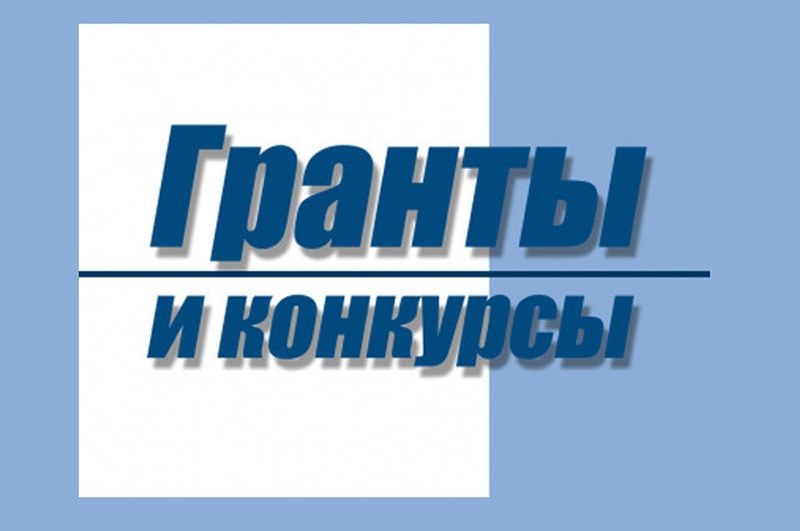 Уважаемые жители Сельского поселения «Пустозерский сельсовет» ЗР НАО! С целью изучения мнения граждан об участии в конкурсе проектов развития общественной инфраструктуры муниципальных образований Ненецкого автономного округа, основанных на местных инициативах, по направлениям:- уличное освещение, благоустройство улиц и (или) дворовых территорий;- благоустройство площадей, набережных и (или) других территорий;- озеленение территории, включая парки и скверы;- создание и обеспечение функционирования автостоянок;- создание и ремонт детских игровых площадок;- создание и ремонт мест массового отдыха населения; - содержание мест захоронения;- обустройство контейнерных площадок и мест складирования твердых коммунальных отходов;- обеспечение первичных мер пожарной безопасности;-создание, ремонт и благоустройство объектов организации досуга,  Администрация Сельского поселения «Пустозерский сельсовет» ЗР НАО принимает Ваши предложения по данным направлениям. Срок приема документов в ДВП НАО  до 16.02.2024. Свои предложения просим направлять на электронный адрес pusovet2013@yandex.ruИнформационный бюллетень № 1,  2024  Издатель: Администрация Сельского поселения «Пустозерский сельсовет» ЗР  НАО и  Совет депутатов Сельского поселения «Пустозерский сельсовет» ЗР АО. Село  Оксино, редактор  Баракова К.Е. Тираж 30  экз. Бесплатно. Отпечатан на принтере Администрации Сельского поселения «Пустозерский сельсовет» ЗР НАО    О Ф И Ц И А Л Ь Н ОНаименование показателяКраткая характеристика, право владения/пользованияНаличие транспортных средств, в том числе специализированной техникиНаличие телефонной связи для приема заявокНаличие материально-технической базы для изготовления предметов ритуального значенияНаличие договоров на изготовление или приобретение предметов ритуального значенияNN ппФамилия, имя, отчествоХарактер отношений (трудовые, гражданско-правовые, личное участие – для индивидуального предпринимателя)    О Б ЪЯ В Л Е Н И Е